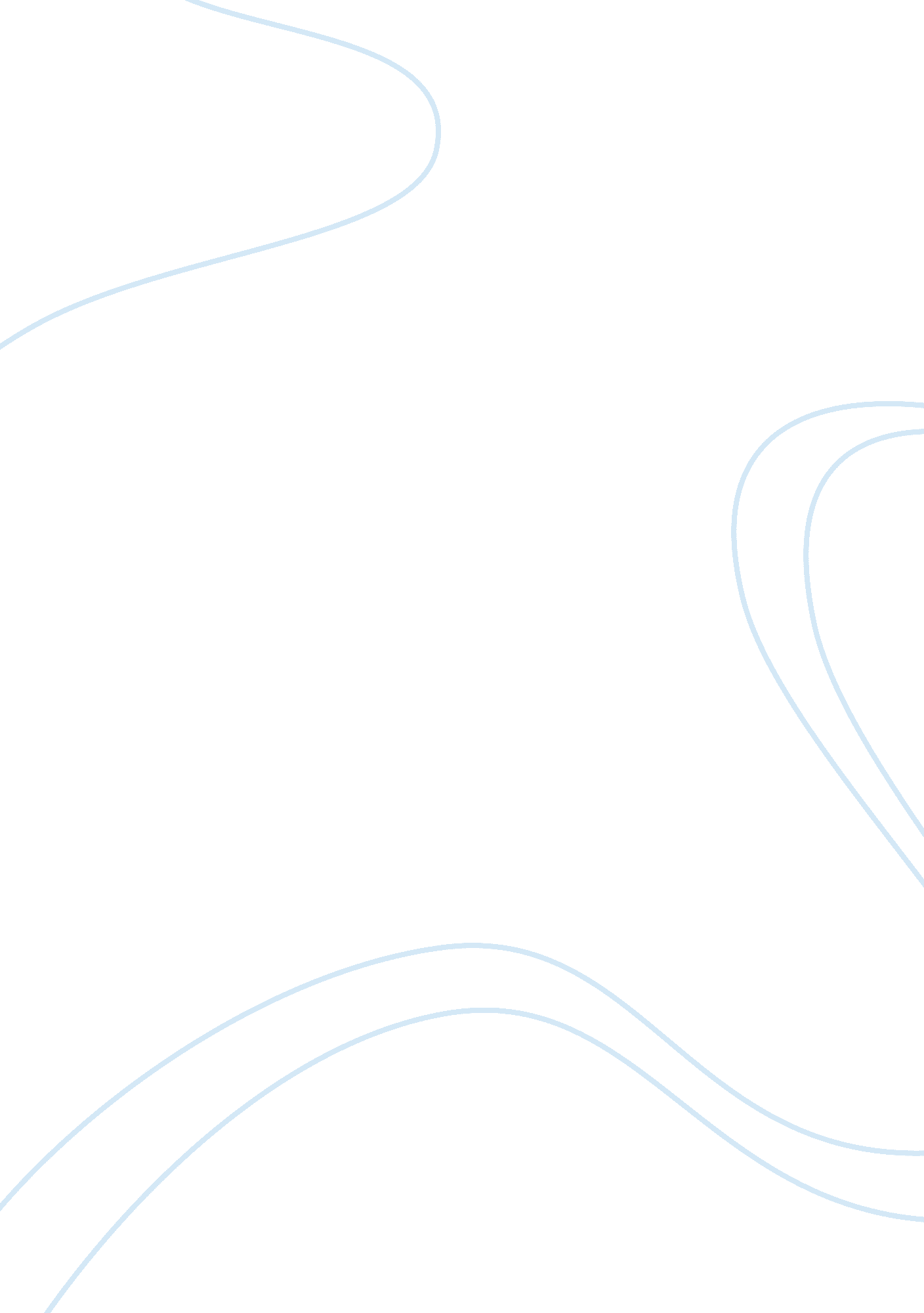 The prosperity of a general publicSociety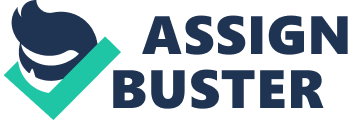 The prosperity of a general public is connected with great wellbeing. Alma-Ata assertion (1978) expressly expresses the significance of wellbeing in broad daylight arrangement and wellbeing segment changes to address foundational issues that influence the strength of the society. A person’s longing for enhanced wellbeing might be hindered by both social and monetary imperatives that check their accomplishment of human services and a solid way of life. Be that as it may, a change of their financial profile because of general society approach, is probably going to aid the fulfillment of the status of enhanced health. A man’s wellbeing can be impacted by components, for example, wage, work, access to medicinal services administrations, instruction, arrangement of financial and social openings, and the conditions they live in. For example, Pappas et al. demonstrated that in Pakistan, urban men of low and center financial status will probably smoke than men of high monetary status or those in country regions. They recommend that a person’s wellbeing likewise relies upon their financial conditions. However, as per Lobstein et al., around 10% of school-matured kids on the planet are evaluated to be overweight, a fourth of whom are obese. The frequency of overweight in kids is significantly higher in rich nations than in low pay nations. In addition, kids’ weight is connected with the guardians’ weight and nature they live in. Poor people, then again, are by and large the most hindered in the general public and they hate great health. Poverty and wellbeing disparity especially in youngsters is unavoidable in Pakistan. The determinants of destitution in Pakistan are area, vast family estimate, high reliance proportion, absence of education, low training, extensive casual part business, and absence of access to fundamental utilities. According to WHO report, every one of the nations positioned least on kid wellbeing fairness are in sub-Saharan Africa, aside from Afghanistan and Pakistan where tyke mortality is still generally high. The most widely recognized social determinants of wellbeing imbalance and grimness in Pakistan are area (Rural/Urban), proficiency, level of instruction, sexual orientation, and poverty. Regardless of being a signatory to the Alma-Ata presentation, the primary ever formal wellbeing approach in Pakistan was made in 1990. In Pakistan, the two most critical financial divisions, wellbeing and training are not given the thought due as far as open spending. Pakistan is among the last 5% nations on the planet as far as spending on wellbeing and education. Life hope (during childbirth) in Pakistan is around 64 and 66 years for people, respectively. From the production of Pakistan in 1947 until 2005, the Government of Pakistan has taken around 49 wellbeing activities essentially centered around malady. 